 	Imbarco  da Napoli	CROCIERA COSTA SMERALDA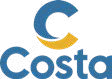 FRANCIA - SPAGNADAL 13 AL 20 NOVEMBRE 2024Partenze di gruppo - min 20 partecipantiQuota 3°/4° letto bambini 2/17 anni: € 180 | Quota 3°/4° letto Adulto: €399LA QUOTA COMPRENDESistemazione in cabina e categoria scelta con imbarco da NAPOLI.Pensione completa, con piatti gourmet nei Ristoranti Principali e cucina mediterranea e internazionale al Buffet.Tasse Portuali €180,00QUOTA NON COMPRENDEQuote di Servizio €77,00 obbligatorie da pagare in loco; Assicurazione medico bagaglio annullamento 50€BevandeEscursioniExtra e tutto quanto non espressamente indicato nella “Quota comprende”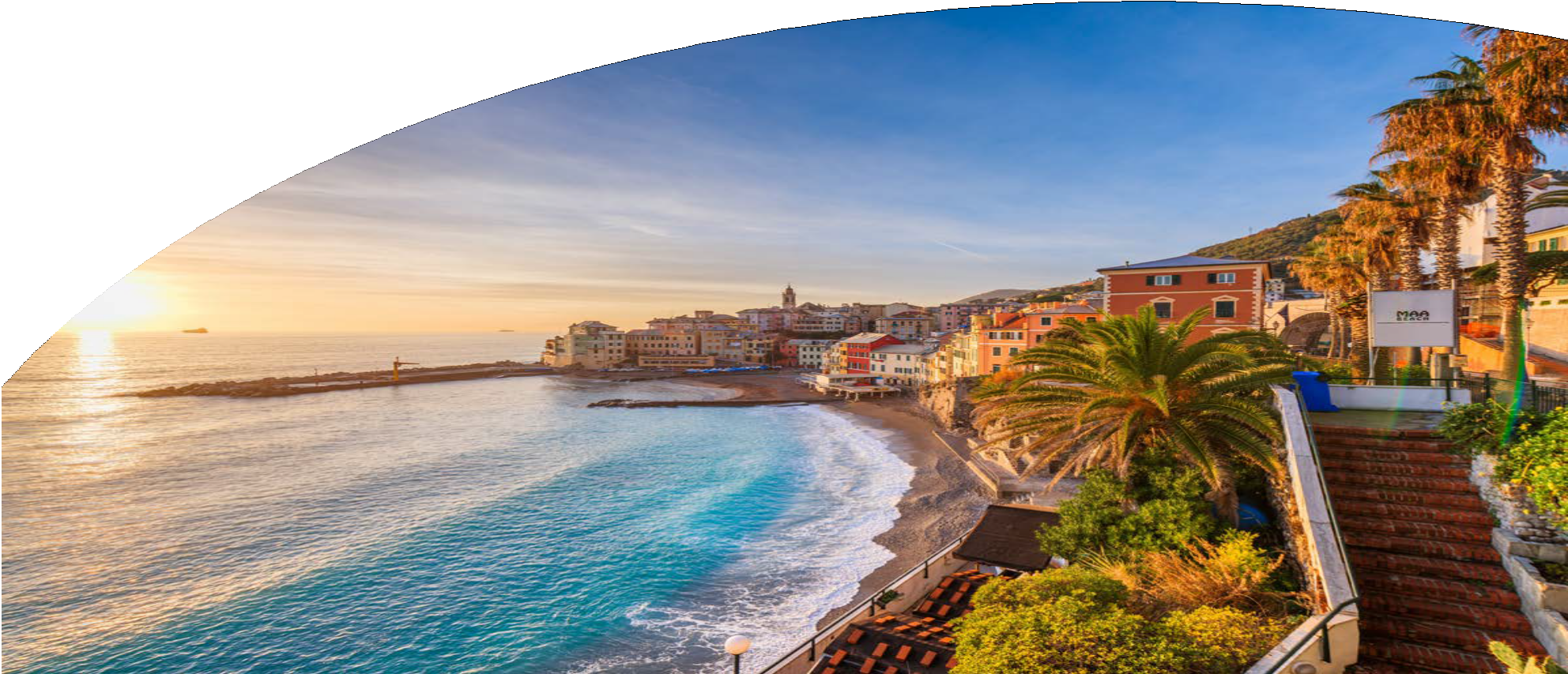 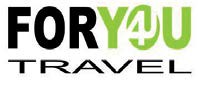 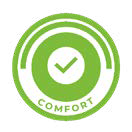 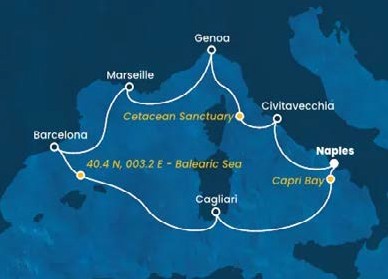 SISTEMAZIONESISTEMAZIONE BASE 2prezzi per personaCABINA DOPPIA INTERNA€ 499CABINA DOPPIA ESTERNA€ 669CABINA DOPPIA BALCONE€ 759